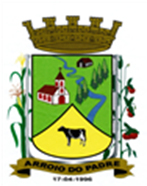 ESTADO DO RIO GRANDE DO SULMUNICÍPIO DE ARROIO DO PADREGABINETE DO PREFEITOÀ			Mensagem 93/2023.Câmara Municipal de VereadoresSenhor PresidenteSenhores VereadoresQuero, ao encaminhar-lhes mais um projeto de lei, cumprimentar a todos e expor o que segue.Considerando a existência de recursos financeiros provenientes de emendas parlamentares, além de outros provenientes fundo a fundo no superávit financeiro de exercícios anteriores, elaborou-se o projeto de lei 93/2023 que propõe a abertura de Crédito Adicional Suplementar, exatamente para adicionar ao orçamento municipal deste ano, os recursos constantes em saldos de contas bancárias com vinculo a área da saúde.Trata-se de recursos financeiros destinados ao incremento de despesas de custeio e que ainda disponíveis podem ser utilizados.Contudo, para utiliza-los, faz-se necessário à sua alocação ao orçamento municipal, objetivo da presente proposta legislativa.Sendo assim, conto com a aprovação de mais este projeto de lei.Atenciosamente.Arroio do Padre, 14 de setembro de 2023.___________________Rui Carlos PeterPrefeito MunicipalAo Sr.Juliano Hobuss BuchweitzPresidente da Câmara Municipal de VereadoresArroio do Padre/RSESTADO DO RIO GRANDE DO SULMUNICÍPIO DE ARROIO DO PADREGABINETE DO PREFEITOPROJETO DE LEI Nº 93, DE 14 DE SETEMBRO DE 2023.Autoriza o Município de Arroio do Padre a realizar abertura de Crédito Adicional Suplementar no Orçamento Municipal de 2023.Art. 1° Fica autorizado o Município de Arroio do Padre, Poder Executivo, a realizar abertura de Crédito Adicional Suplementar no Orçamento do Município para o exercício de 2023, no seguinte programa de trabalho e respectivas categorias econômicas e conforme as quantias indicadas05 – Secretaria de Saúde e Desenvolvimento Social02 – Fundo Municipal de Saúde – Rec. Vinculados10 – Saúde301 – Atenção Básica0502 – Atenção à Saúde2.505 – Programa de Atendimento Médico3.1.90.11.00.00.00 – Vencimentos e Vantagens Fixas. R$ 15.702,62 (quinze mil, setecentos e dois reais e sessenta e dois centavos)3.3.90.30.00.00.00 – Material de Consumo. R$ 10.000,00 (dez mil reais)3.3.90.39.00.00.00 – Outros Serviços de Terceiros – Pessoa Jurídica. R$ 5.911,31 (cinco mil, quinhentos e onze reais e trinta e um centavos)Fonte de Recurso: 5500 – Atenção Básica (2.600.0000 - Transferências Fundo a Fundo de Recursos do SUS provenientes do Governo Federal - Bloco de Manutenção das Ações e Serviços Públicos de Saúde)3.3.90.30.00.00.00 – Material de Consumo. R$ 100.000,00 (cem mil reais)3.3.90.36.00.00.00 – Outros Serviços de Terceiros – Pessoa Física. R$ 10.000,00 (dez mil reais)3.3.90.39.00.00.00 – Outros Serviços de Terceiros – Pessoa Jurídica. R$ 50.000,00 (cinquenta mil reais)Fonte de Recurso: 5500 – Atenção Básica (2.600.3110 - Transferências Fundo a Fundo de Recursos do SUS provenientes do Governo Federal - Bloco de Manutenção das Ações e Serviços Públicos de Saúde)3.3.90.30.00.00.00 – Material de Consumo. R$ 3.000,00 (três mil reais)3.3.90.39.00.00.00 – Outros Serviços de Terceiros – Pessoa Jurídica. R$ 2.566,02 (dois mil, quinhentos e sessenta e seis reais e dois centavos)Fonte de Recurso: 5090 – Programa Saúde da Família (2.621.0000 - Transferências Fundo a Fundo de Recursos do SUS provenientes do Governo Estadual3.3.90.30.00.00.00 – Material de Consumo. R$ 11.743,16 (onze mil, setecentos e quarenta e três reais e dezesseis centavos)Fonte de Recurso: 4297 Custeio – Covid 19 (2.621.0000 - Transferências Fundo a Fundo de Recursos do SUS provenientes do Governo Estadual3.3.90.30.00.00.00 – Material de Consumo. R$ 3.000,00 (três mil reais)3.3.90.36.00.00.00 – Outros Serviços de Terceiros – Pessoa Física. R$ 875,30 (oitocentos e setenta e cinco reais e trinta centavos)3.3.90.39.00.00.00 – Outros Serviços de Terceiros – Pessoa Jurídica. R$ 1.000,00 (um mil reais)Fonte de Recurso: 5011 – Incentivo a Atenção Básica (2.621.0000 - Transferências Fundo a Fundo de Recursos do SUS provenientes do Governo Estadual)05 – Secretaria de Saúde e Desenvolvimento Social02 – Fundo Municipal da Saúde – Rec. Vinculados10 – Saúde301 – Atenção Básica0502 – Atenção à Saúde2.506 – Manutenção do Programa Estratégia Saúde da Família3.3.90.30.00.00.00 – Material de Consumo. R$ 50.000,00 (cinquenta mil reais)Fonte de Recurso: 5500 – Atenção Básica (2.600.3110 - Transferências Fundo a Fundo de Recursos do SUS provenientes do Governo Federal - Bloco de Manutenção das Ações e Serviços Públicos de Saúde)05 – Secretaria de Saúde e Desenvolvimento Social02 – Fundo Municipal de Saúde – Rec. Vinculados10 – Saúde303 – Suporte Profilático e Terapêutico0502 – Atenção à Saúde2.508 – Manutenção da Farmácia Municipal3.3.90.32.00.00.00 – Material, Bem ou Serviço de Distribuição Gratuita. R$ 21.560,80 (vinte e um mil, quinhentos e sessenta reais e oitenta centavos)Fonte de Recurso: 5050 – Farmácia Básica (2.621.0000 - Transferências Fundo a Fundo de Recursos do SUS provenientes do Governo Estadual)3.3.90.32.00.00.00 – Material, Bem ou Serviço de Distribuição Gratuita. R$ 15.192,28 (quinze mil, cento e noventa e dois reais e vinte e oito centavos)Fonte de Recurso: 5503 – Assistência Farmacêutica (2.600.0000 - Transferências Fundo a Fundo de Recursos do SUS provenientes do Governo Federal - Bloco de Manutenção das Ações e Serviços Públicos de Saúde)Valor total do Crédito Adicional Suplementar: R$ 300.551,49 (trezentos mil, quinhentos e cinquenta e um reais e quarenta e nove centavos).Art. 2° Servirão de cobertura para o Crédito Adicional Suplementar de que trata o art. 1° desta Lei, recursos financeiros provenientes do superávit financeiro verificado no exercício de 2022, nas seguintes Fontes de Recurso e respectivos valores:Fonte de Recurso: 4500 – Atenção Básica (2.600.0000 - Transferências Fundo a Fundo de Recursos do SUS provenientes do Governo Federal - Bloco de Manutenção das Ações e Serviços Públicos de Saúde), no valor de R$ 31.613,93 (trinta e um mil, seiscentos e treze reais e noventa e três centavos);Fonte de Recurso: 4500 – Atenção Básica (2.600.3110 - Transferências Fundo a Fundo de Recursos do SUS provenientes do Governo Federal - Bloco de Manutenção das Ações e Serviços Públicos de Saúde), no valor de R$ 210.000,00 (duzentos e dez mil reais);Fonte de Recurso: 4090 – Programa Saúde da Família (2.621.0000 - Transferências Fundo a Fundo de Recursos do SUS provenientes do Governo Estadual, no valor de R$ 5.566,02 (cinco mil, quinhentos e sessenta e seis reais e dois centavos);Fonte de Recurso: 4297 Custeio – Covid 19 (2.621.0000 - Transferências Fundo a Fundo de Recursos do SUS provenientes do Governo Estadual, no valor de R$ 11.743,16 (onze mil, setecentos e quarenta e três reais e dezesseis centavos);Fonte de Recurso: 4011 – Incentivo a Atenção Básica (2.621.0000 - Transferências Fundo a Fundo de Recursos do SUS provenientes do Governo Estadual, no valor R$ 4.875,30 (quatro mil, oitocentos e setenta e cinco reais e trinta centavos);Fonte de Recurso: 4050 – Farmácia Básica (2.621.0000 - Transferências Fundo a Fundo de Recursos do SUS provenientes do Governo Estadual), no valor de R$ 21.560,80 (vinte e um mil, quinhentos e sessenta reais e oitenta centavos);Fonte de Recurso: 4503 – Assistência Farmacêutica (2.621.0000 - Transferências Fundo a Fundo de Recursos do SUS provenientes do Governo Estadual), no valor de R$ 15.192,28 (quinze mil, cento e noventa e dois reais e vinte e oito centavos);Art. 3° Esta Lei entra em vigor na data de sua publicação.                        Arroio do Padre, 14 de setembro de 2023.Visto técnico:Loutar PriebSecretário de Administração, Planejamento, Finanças, Gestão e Tributos        Rui Carlos PeterPrefeito Municipal